«Sjåføren og vitnet» – skriveramme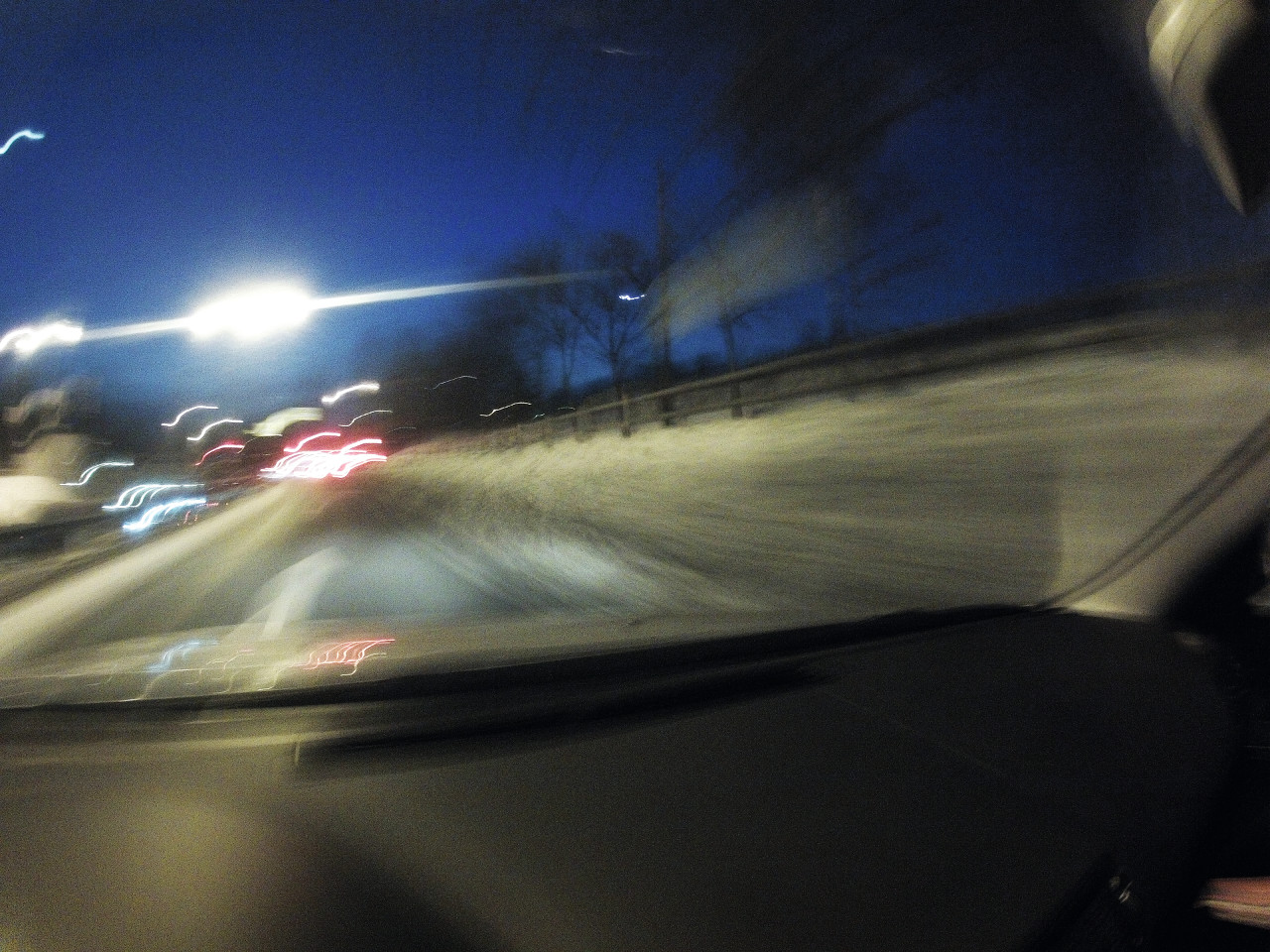 Novella er skrevet av Paco Abel (pseudonym) og står på s. 184 i Signatur 1.      © Eli Berge/Fotofil______________________________________________________________________________________________________InnledningHvem har skrevet novella? Når og hvor ble den utgitt?Novella «Sjåføren og vitnet» er skrevet av ...Den ble utgitt ...______________________________________________________________________________________________________HoveddelFortell kort hva novella handler om, med dine egne ord.Novella handler om ...Forklar hvem som er de viktigste personene i novella:Jeg mener hovedpersonen er ...__________________________________________________________________________________________________________Synsvinkelen: Med hvem sine øyne ser vi det som skjer i novella? Hva slags inntrykk får du av personene?Fortelleren er ...Han virker …Men mesteparten av handlingen kommer fram gjennom samtalen mellom de to ...Jeg tror jeg-personen blir fascinert av sjåføren fordi ....______________________________________________________________________________________________________En novelle bygger seg opp mot en spenningstopp. Hva er det som gjør at spenningen bygger seg opp her? Forklar hva du mener er det mest spennende stedet i novella.Spenningstoppen i novella mener jeg er når ...______________________________________________________________________________________________________Mange noveller har et vendepunkt, det er når utviklingen i novella tar en ny retning. Hva mener du er vendepunktet i denne novella?Handlingen i novella tar en ny retning når ...______________________________________________________________________________________________________I noen noveller er det en sammenheng mellom innledningen og avslutningen av novella. Sammenlign innledningen og avslutningen her. Novella begynner med ...På slutten …Tittelen er også …__________________________________________________________________________________________________________Novella har likhetstrekk med science fiction-fortellinger eller konspirasjonsteorier. Pek på ting som gjør den slik.Selve historien til sjåføren er …Det at sjåføren og katapultsetet forsvinner etter ... Sjøfåren er skrevet med stor S, og jeg-personen kaller seg «Vitnet». Det gjør at …__________________________________________________________________________________________________________Hva kan være temaet i novella? Velg et av forslagene under og begrunn valget ditt.Jeg tror temaet i novella er frykten for at noen bestemmer over oss uten at vi vet hvorfor eller hvem det er fordi ...Jeg tror temaet kan være å føle at verden eller virkeligheten er noe annet enn det vi tror fordi. ..Jeg tror temaet er at man kan føle seg fremmed i verden fordi...Jeg mener at temaet er at det kan være farlig å fantasere ....Jeg mener at temaet er.....__________________________________________________________________________________________________________AvslutningLikte du novella?Jeg likte novella fordi ....Jeg likte ikke novella fordi ....